OFFRE D’EMPLOI – CDD 12 MOIS – TEMPS COMPLET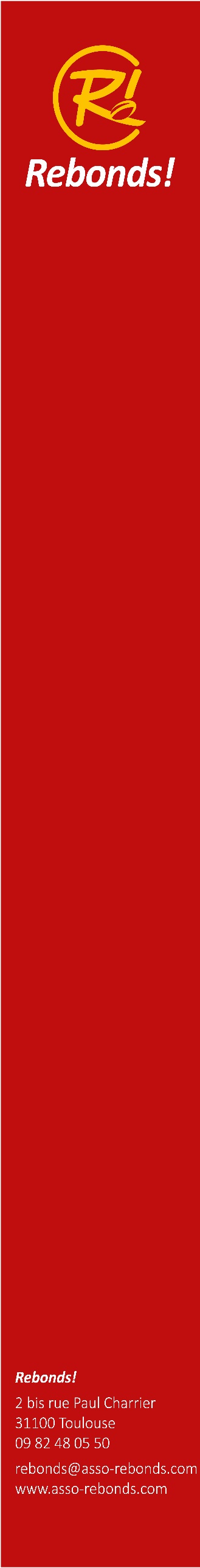 CHARGÉ·E DE DÉVELOPPEMENT – HAUTES-PYRÉNÉESCandidatures avec CV et lettre de motivation pour le 01/10/2020 au plus tardStructure d’accueil : Association Rebonds! (www.asso-rebonds.com)Créée en 2004, Rebonds! utilise le rugby comme outil d’éducation et d’insertion sociale et professionnelle auprès des jeunes en difficulté. Le « Projet Insertion Rugby » est le projet central de Rebonds!. Il permet de faire bénéficier à 9 000 jeunes par an, de projets éducatifs à travers la pratique du rugby au sein des quartiers politique de la ville de la région Occitanie. Dans ce cadre, l’association accompagne 167 jeunes entre 6 et 21 ans et leurs familles dans leur parcours de vie. Ces jeunes ont été initiés au rugby par Rebonds! et sont intégrés au sein des 50 clubs de rugby partenaires. Rebonds! développe aussi un projet en direction des jeunes filles, « l’Essai au Féminin », et des dispositifs spécifiques d’insertion professionnelle par le sport. Le poste :La·e chargé·e de développement sera en lien direct avec le Responsable du pôle territorial Gers Comminges Hautes-Pyrénées.Cœur de métier :Animation de cycles éducatifs rugby auprès de publics en difficulté.Accompagnement de jeunes en grande difficulté vers le club de rugby et dans leur parcours de vie.Développement des partenariats.Autres missions :Participation aux évènements de Rebonds! .Représentation de l’association auprès des partenaires.Suivi des projets.Réalisation de bilans.Développement de nouveaux dispositifsProfil des candidat(e)s :- Titulaire d’un diplôme du champ du sport (STAPS, Diplôme d’Etat, …) qui permette l’obtention d’une carte professionnelle.- Bonne connaissance du rugby et du monde du sport en général.- Expérience auprès des publics en difficulté.- Bonne connaissance des Hautes-Pyrénées.- Intérêt pour le travail social auprès des publics prioritaires.- Dynamique et motivé·e pour développer un projet.- Bonne connaissance des acteurs sportifs, éducatifs et sociaux.- Etre titulaire du permis BNature et durée :- CDD 12 mois, avec possibilité de le pérenniser en CDI.- Temps plein, en modulation du temps de travail.- Groupe 2 de la Convention Collective Nationale du Sport (salaire brut 1 600 €).- Frais de déplacement.- Travail possible le soir et le week-end.- Le poste est amené à évoluer en fonction de la réussite du projet. - Lieu de travail : Le poste est basé sur les Hautes-Pyrénées avec de nombreux déplacement à prévoir sur Toulouse au début du contrat.Candidatures et informations complémentaires : Envoyer un CV et une lettre de motivation à Antonin Maret à l’adresse rebonds.hautespyrenees@gmail.com avant le 01/10/20. 